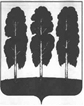 ДУМА БЕРЕЗОВСКОГО РАЙОНАХАНТЫ-МАНСИЙСКОГО АВТОНОМНОГО ОКРУГА-ЮГРЫ РЕШЕНИЕот 23 декабря 2021 года                                                                                    № 37пгт. Березово В соответствии с Жилищным кодексом Российской Федерации, Гражданским кодексом Российской Федерации, Законом Российской Федерации от 04 июля 1991 года № 1541-1 «О приватизации жилищного фонда в Российской Федерации», Федеральным законом от 06 октября 2003 года № 131-ФЗ «Об общих принципах организации местного самоуправления в Российской Федерации», статьей 18 устава Березовского района, в целях реализации прав граждан на приватизацию служебных жилых помещений муниципального специализированного жилищного фонда муниципального образования Березовский район,Дума района РЕШИЛА:1. Внести в приложение 1 к решению Думы Березовского района от 01 ноября 2012 года № 250 «Об утверждении Порядка предоставления служебных жилых помещений муниципального специализированного жилищного фонда муниципального образования Березовский район» следующие изменения:приложение 1 дополнить разделом 5 следующего содержания: «5. Порядок приватизации служебных жилых помещений муниципального специализированного жилищного фонда муниципального образования Березовский район (далее - Порядок)5.1. Настоящий Порядок определяет условия и порядок принятия решения о бесплатной передаче в собственность граждан на добровольной основе (далее - решение о приватизации) занимаемых ими служебных жилых помещений муниципального специализированного жилищного фонда муниципального образования Березовский район (далее - служебное жилое помещение).5.2. Ответственным за сбор, формирование, проверку документов и подготовку проекта распоряжения администрации Березовского района о приватизации служебных жилых помещений муниципального специализированного жилищного фонда является комитет по земельным ресурсам и управлению муниципальным имуществом администрации Березовского района (далее - Комитет).5.3. Право на приватизацию служебного жилого помещения имеют следующие категории граждан (далее - граждане), проживающие в занимаемом служебном жилом помещении не менее пятнадцати лет:-в связи с избранием на выборные должности в органы местного самоуправления Березовского района;-замещающие должности муниципальной службы в органах местного самоуправления Березовского района;-в связи с осуществлением трудовых отношений с органами местного самоуправления Березовского района;-руководители, работники муниципальных учреждений и муниципальных унитарных предприятий Березовского района;-приглашенные на работу в федеральные органы государственной власти, органы государственной власти Ханты-Мансийского автономного округа – Югры, осуществляющие свою деятельность на территории Березовского района;-работники бюджетных учреждений здравоохранения Ханты-Мансийского автономного округа – Югры;-работники бюджетных учреждений ветеринарной службы Ханты-Мансийского автономного округа – Югры.5.4. Решение о приватизации служебных жилых помещений принимается администрацией Березовского района в виде распоряжения, при соблюдении следующих условий:1) наличие нереализованного гражданами права на однократную бесплатную приватизацию жилого помещения, находящегося в государственном или муниципальном жилищном фонде;2) наличие гражданства Российской Федерации на дату подачи заявления о приватизации служебного жилого помещения.5.5. Основанием для рассмотрения вопроса о принятии решения о приватизации служебного жилого помещения является поданное гражданином (далее - заявитель) в письменной форме заявление о приватизации занимаемого служебного жилого помещения (далее - заявление о приватизации служебного жилого помещения) на имя главы Березовского района с приложением следующих документов:1) документа, удостоверяющего личность заявителя и членов его семьи, проживающих в служебном жилом помещении, подлежащем приватизации, для несовершеннолетних, не достигших возраста 14 лет, свидетельство о рождении;2) документа, удостоверяющего личность представителя заявителя и (или) членов его семьи (в случае обращения представителя заявителя и (или) членов его семьи);3) нотариально удостоверенной доверенности, подтверждающей наличие прав (полномочий) представителя заявителя и (или) членов его семьи на совершение действий, связанных с решением вопроса о приватизации служебного жилого помещения (в случае обращения представителя заявителя и (или) членов его семьи);4) свидетельства о перемене имени (при наличии);5) свидетельства о заключении брака заявителя (при наличии);6) свидетельства о расторжении брака заявителя (при наличии);7) сведения о трудовой деятельности за период работы у работодателя способом, указанным в заявлении работника (на бумажном носителе, заверенные надлежащим образом, или в форме электронного документа, подписанного усиленной квалифицированной электронной подписью (при ее наличии у работодателя);8)сведений об отсутствии задолженности за оказанные коммунальные услуги, платы за пользование (наем) служебным жилым помещением;9)документа, подтверждающего полномочия опекуна (попечителя);10)письменного согласия заявителя и всех членов его семьи, в том числе несовершеннолетних в возрасте от 14 до 18 лет, имеющих право на приватизацию служебного жилого помещения в общую собственность на приватизацию служебного жилого помещения;11)нотариально удостоверенного отказа от участия в приватизации служебного жилого помещения совершеннолетних лиц, имеющих право на приватизацию служебного жилого помещения (в случае, если не все лица, имеющие право на приватизацию служебного жилого помещения, участвуют в приватизации);12)согласия на обработку персональных данных, подписанного заявителем и членами его семьи (согласия на обработку персональных данных несовершеннолетних членов семьи, представленного их законным представителем);13) предварительного разрешения органа опеки и попечительства на отказ несовершеннолетнего от участия в приватизации в соответствии с Федеральным законом от 24 апреля 2008 года № 48-ФЗ «Об опеке и попечительстве».Заявление о приватизации служебного жилого помещения с документами, указанными в пункте 5.5. настоящего Порядка, подаются при личном обращении в Комитет или посредством почтового отправления в Комитет, администрацию Березовского района.5.6. Комитет, в течение двадцати рабочих дней со дня приема заявления о приватизации служебного жилого помещения и документов, указанных в пункте 5.5. настоящего Порядка:1) осуществляет проверку документов на соответствие настоящему Порядку и действующему законодательству, а также осуществляет подготовку:- выписки из реестра муниципальной собственности муниципального образования Березовский район на служебное жилое помещение с отражением сведений об отнесении жилого помещения к муниципальному специализированному фонду;2) в рамках межведомственного взаимодействия запрашивает:- в отделе жилищных программ администрации Березовского района копию договора найма служебного жилого помещения (соглашения к нему);- сведения, подтверждающие неиспользование заявителем и членами его семьи права на приватизацию жилого помещения на территории Российской Федерации;- в управлении по жилищно-коммунальному хозяйству администрации Березовского района: сведения о признании (непризнании) служебного жилого помещения в установленном законодательством Российской Федерации порядке непригодным для проживания; сведения о признании (непризнании) многоквартирного дома, в котором находится служебное жилое помещение, аварийным и подлежащим сносу или реконструкции.Документы, указанные в подпункте 2 пункта 5.6. настоящего Порядка, заявитель вправе предоставить самостоятельно.5.7. Основаниями для отказа в приватизации служебных жилых помещений являются:1) несоответствие заявителя требованиям, установленным пунктом 5.3. настоящего Порядка;2) непредставление документов, предусмотренных пунктом 5.5. настоящего Порядка, обязанность по представлению которых возложена на заявителя;3) совершение гражданско-правовых сделок по отчуждению жилого помещения (жилых помещений), находившихся в собственности заявителя и (или) членов его семьи на территории Березовского района, не менее чем за 5 лет на дату подачи заявления о приватизации служебного жилого помещения;4) ответ органа государственной власти, органа местного самоуправления либо подведомственной органу государственной власти или органу местного самоуправления организации на межведомственный запрос свидетельствует об отсутствии документа и (или) информации, необходимых для принятия решения о приватизации служебного жилого помещения, если соответствующий документ не был представлен гражданином по собственной инициативе, за исключением случаев, если отсутствие таких запрашиваемых документов или информации в распоряжении таких органов или организаций подтверждает право соответствующих граждан на приватизацию служебного жилого помещения;5) принятие судом в установленном гражданским процессуальным законодательством Российской Федерации порядке мер по обеспечению иска по спорам о правах граждан на служебные жилые помещения;6) признание служебного жилого помещения в установленном законодательством Российской Федерации порядке непригодным для проживания либо многоквартирного дома, в котором находится служебное жилое помещение, аварийным и подлежащим сносу или реконструкции;7) подача заявителем и (или) членом его семьи заявления об отказе от приватизации служебного жилого помещения.5.8. Комитет в течение семи рабочих дней со дня поступления документов, указанных в подпункте 2 пункта 5.6. настоящего Порядка, осуществляет подготовку:1) проекта распоряжения администрации Березовского района о приватизации служебного жилого помещения - при отсутствии оснований для отказа, указанных в пункте 5.7. настоящего Порядка;2) уведомления об отказе в приватизации служебного жилого помещения - при наличии оснований для отказа, указанных в пункте 5.7. настоящего Порядка.5.9. В течение семи рабочих дней с момента подписания распоряжения  о   приватизации служебного жилого помещения, администрация Березовского района заключает с гражданином (гражданами) договор передачи служебного жилого помещения в собственность гражданина (граждан) (далее - договор), подготовку которого осуществляет Комитет.5.10. Договор регистрируется в Комитете в журнале регистрации договоров и выдается гражданам в количестве экземпляров, равных числу сторон, участвующих в заключении договора, и один экземпляр для уполномоченного органа регистрации прав.	5.11. Договор подлежит обязательной государственной регистрации в Управлении Федеральной службы государственной регистрации, кадастра и картографии по Ханты-Мансийскому автономному округу – Югре.5.12. Право собственности на приватизированные служебные жилые помещения возникает у граждан с момента государственной регистрации права в установленном законодательством Российской Федерации порядке.».2. Опубликовать решение в газете «Жизнь Югры» и разместить на официальном сайте органов местного самоуправления Березовского района.3. Настоящее решение вступает в силу после его официального опубликования.Председатель Думы Березовского района							           З.Р. КаневаГлава Березовского района				                              П.В. Артеев О внесении изменений в приложение 1 к решению Думы Березовского района от 01 ноября 2012 года № 250 «Об утверждении Порядка предоставления служебных жилых помещений муниципального специализированного жилищного фонда муниципального образования Березовский район»